Купаться можно, но не забываем о безопасности на водоемах!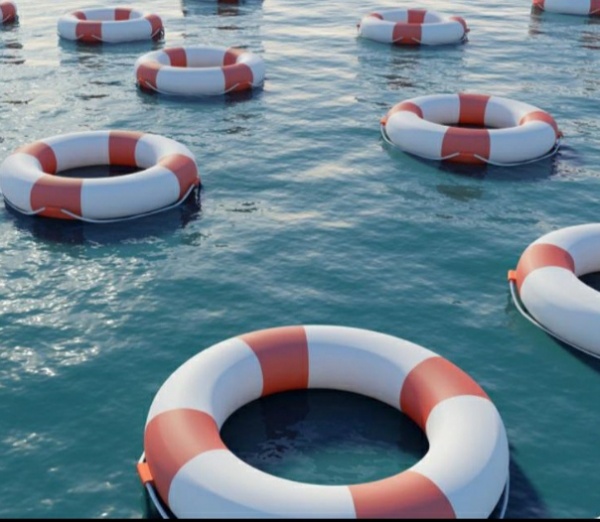 Наступил долгожданный купальный сезон, в Октябрьском районе есть два пляжа, которые оборудованы, оснащены для купания — это пляж «Берег солнца» «Сипайловское Сочи».
Свежий воздух, солнце, купание не только доставляют удовольствие, но и служат хорошим средством закаливания организма. Вместе с этим, вода регулярно уносит жизни. Помните: купание в нетрезвом виде может привести к трагическому исходу!При купании недопустимо:Плавать в незнакомом месте, под мостами и у плотин.Нырять с высоты, не зная глубины и рельефа дна.Заплывать за буйки и ограждения.	Приближаться к судам, плотам и иным плавсредствам.Прыгать в воду с лодок, катеров, причалов.Хватать друг друга за руки и ноги во время игр на воде.Избегайте употребление алкоголя до и во время нахождения в воде или у береговой линии. Алкоголь ухудшает чувство равновесия, координацию движений и самоконтроль. Не умеющим плавать купаться только в специально оборудованных местах глубиной не более 1-2 метра! Запрещается купание на водных объектах, оборудованных предупреждающими аншлагами «Купание запрещено!» Помните: только неукоснительное соблюдение мер безопасного поведения на воде может предупредить беду.	